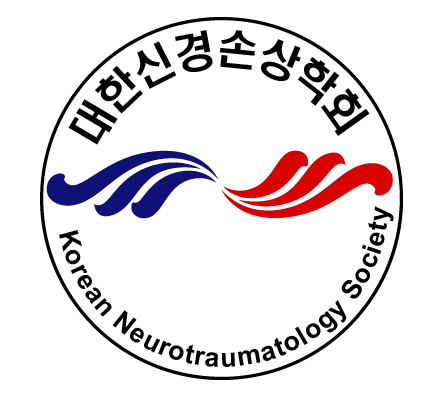 문서번호: 2014-10-01수    신: 대한신경손상학회 운영위원		발    신: 대한신경손상학회 총무위원회제    목: 대한신경손상학회 상임이사회 개최 1). 학회 발전을 위한 선생님의 노고에 감사말씀을 드립니다. 	2). 대한신경손상학회 상임이사회를다음과 같이 개최 하오니 많은 참석을 부탁 드립니다. 3). 각 위원회 별로 발표 자료 및 안건이 있으신 상임이사께서는 11월1 4일(금)까지 총무위원회 전자우편(knts.general@gmail.com) 으로 제출하여주실 것을 부탁 드립니다. 다음 –일시: 2014년 11월 21일 금요일 오후 6시 30분장소: 동보성 (서울시 강남구 대치동 889-5 샹제리제센터 A동 2층, Tel : 02)587-8000)문의:총무위원회전자우편 (knts.general@gmail.com)2014년 10월 1일 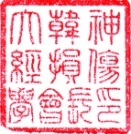      대한신경손상학회  회    장   권  택  현                          총    무   정  진  환                                        